matemática – retomada de conteúdo da semanaResolva os exercícios de matemática em no máximo 45 minutos.Envie a resolução para o Moodle/cult, na data de hoje.Resolva às potências:6³ =18² =7³ =121 =44 =105 =Encontre a resposta para as duas situações: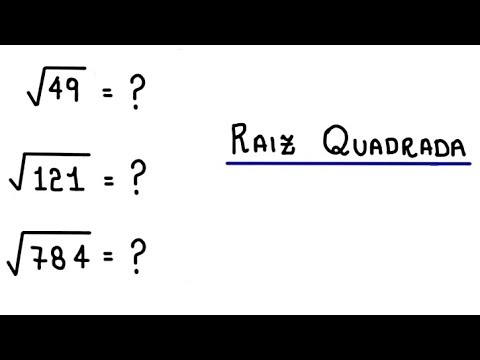 Um pintor cobra R$ 1,80 por m² de área de parede pintada. Quanto ele cobrará para pintar as 4 paredes e o teto de um salão que mede 7 m de comprimento, 6 m de largura e 3 m de altura? 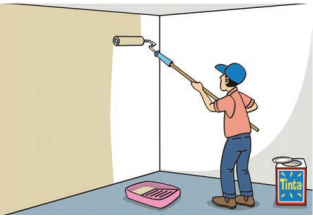 